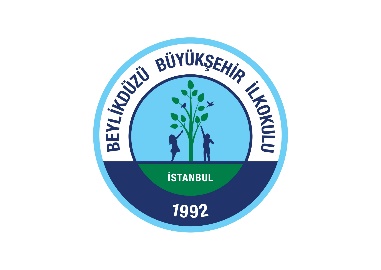 2023-2024 EĞİTİM-ÖĞRETİM YILI BÜYÜKŞEHİR İLKOKULUDİLİMİZİN ZENGİNLİKLERİ PROJESİ OKUL YÜRÜTME KOMİSYONU	Bakanımız Sayın Yusuf TEKİN tarafından tanıtımı yapılan “Dilimizin Zenginlikleri Projesi” kapsamında okulumuzda dilimizin zenginliklerini tanıtmak, öğretmek ve öğrencilere bu konuda farkındalık kazandırmak için yürütülecek çalışmalarda görevli olan okul yürütme komisyonu üyeleri aşağıda belirtilmiştir.        Sınıf Öğretmeni		         Sınıf Öğretmeni	         	         Sınıf Öğretmeni                                         Müdür Yardımcısı		       Okul MüdürüADI SOYADIBRANŞI / SINIF DÜZEYİGÖREVİİLKER YILMAZMüdür YardımcısıKomisyon BaşkanıDEMET AKAY ASLANSınıf ÖğretmeniKomisyon ÜyesiFATMASınıf ÖğretmeniKomisyon ÜyesiSERPİL Sınıf ÖğretmeniKomisyon Üyesi2. Sınıf ÖğrencisiKomisyon Üyesi3. Sınıf ÖğrencisiKomisyon Üyesi4. Sınıf ÖğrencisiKomisyon Üyesi4. Sınıf ÖğrencisiKomisyon Üyesi